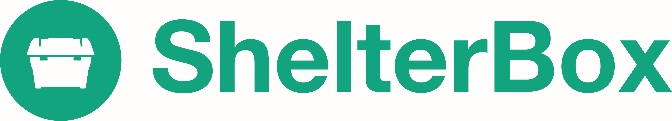 Volunteer Role DescriptionTitle:		Visitor Centre VolunteerPurpose:	The ShelterBox visitor centre is the only public attraction of its kind in the UK. It is both a tourist attraction and a fundraising experience, both a family afternoon out and a tool for increasing engagement with our supporters. The main goal of ShelterBox visitor centre is to raise awareness of our work and turn visitors into supporters, but if we can bring in some donations then all the better. The visitor centre has an annual programme of events and exhibitions, interactive displays and information on our aid and deployments. Visitor centre volunteers help bring our story to life, creating a memorable experience for people of all ages and backgrounds.Tasks:Welcoming visitors at main information desk and receiving donationsHelping out at exhibitions and displaysSelling retail items Supporting key calendar events with ShelterBoxTalking to groups in the Visitor Centre, such as school groups or businesses.Involvement in wide range of additional fundraising eventsSkills & Qualities:An enthusiasm for and interest in ShelterBox and the work that we doGood communication skills and the confidence to speak to small groups of adults and childrenOutgoing and friendly personalityAbility to use own initiative and work independentlyIT literacy would be an advantageNote: The store area is situated in the basement car park of the Truro Office, so you need to feel comfortable working in this environment. Time Commitment: The visitor centre will be open from 10am-5pm Monday-Friday and 10am to 4pm on Saturdays. We are asking for a regular commitment of a minimum of half a day (3.5 hours) once every two weeks. The volunteer shifts will operate on a rota basis so either 9.30-1pm or 1pm-4.30pm. Location: Visitor Centre, Falcon House, Charles Street, TR1 2PH Staff Contacts: Andy Bramwell, Visitor Centre Manager – andybramwell@shelterbox.orgStephanie Good, Visitor Experience Assistant – stephaniegood@shelterbox.org